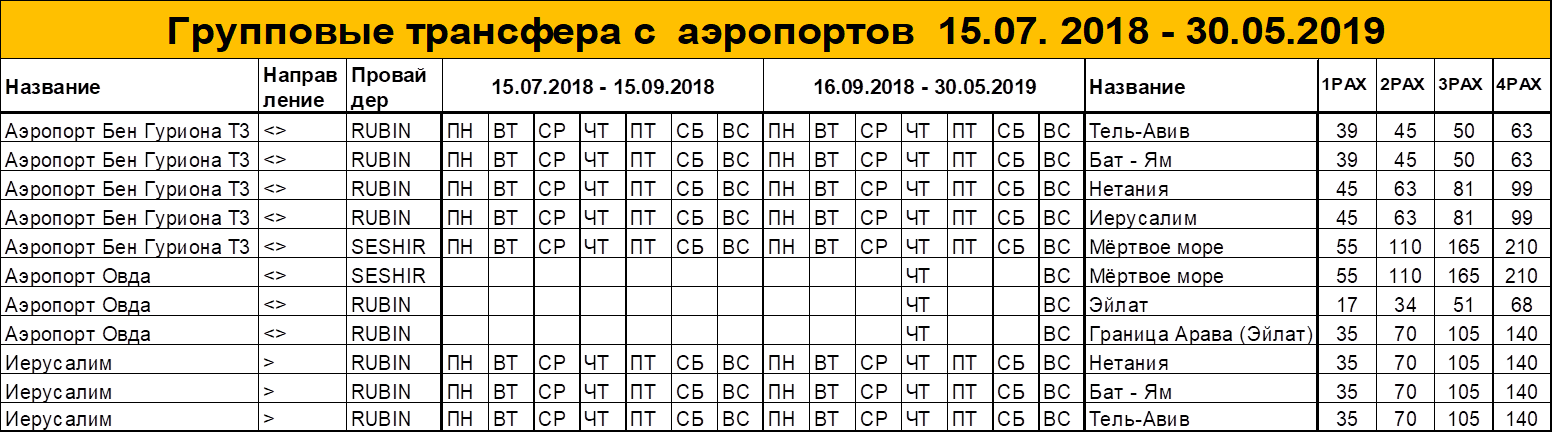 ВНИМАНИЕ : 
1. Цены даны в долларах США . 
2. В случае задержки на паспортном контроле , изменения рейса или по любой другой причине не состыковки с представителем фирмы в аэропорту –позвонить по телефону срочной связи +972-546656800 
3. Групповой трансфер предполагает ожидание до 2-х часов с момента выхода в зал прилетов 
4. Ожидание трансфера напротив магазинов "СТИМАЦКИИ " (рядом есть скамейки для ожидания кафетерия, туалеты и обменный пункт ) 
5. Туристам не вышедшим в течении 2 часов после посадки самолета .деньги за трансфер не возвращаются . Возможен трансфер на более позднее время  за  дополнительную  плату.
6. Компания оставляет за собою право изменить цены, поставив в известность партнеров, в случае изменения курса доллара или существенных изменении на рынке Израиля